办公桌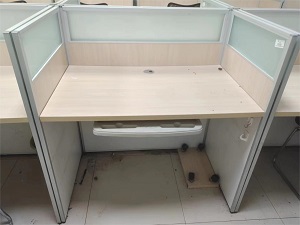 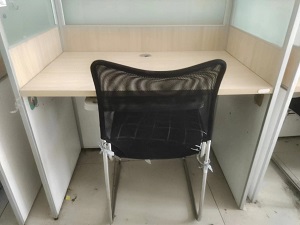 办公双用电脑桌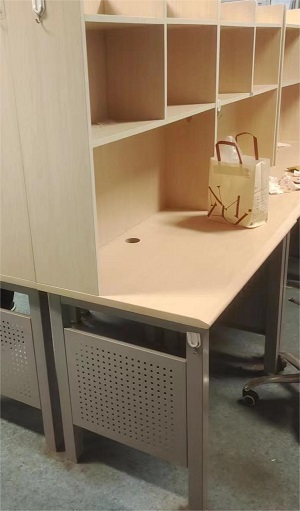 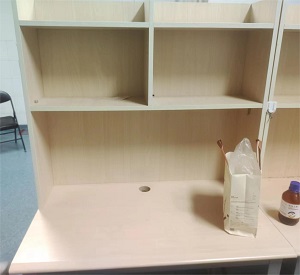 钢桌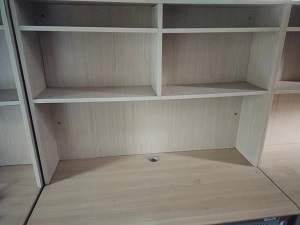 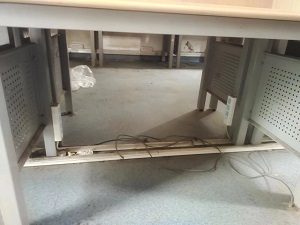 办公椅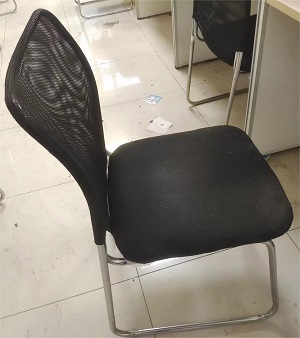 